A második évszázad küszöbén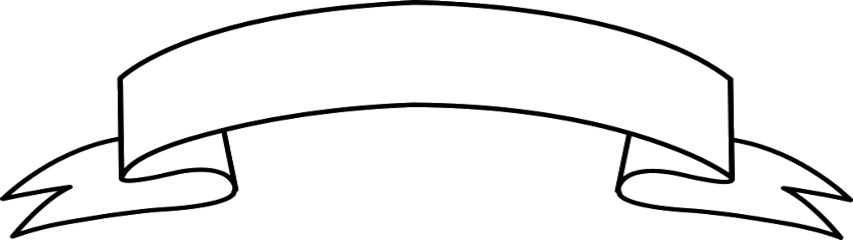 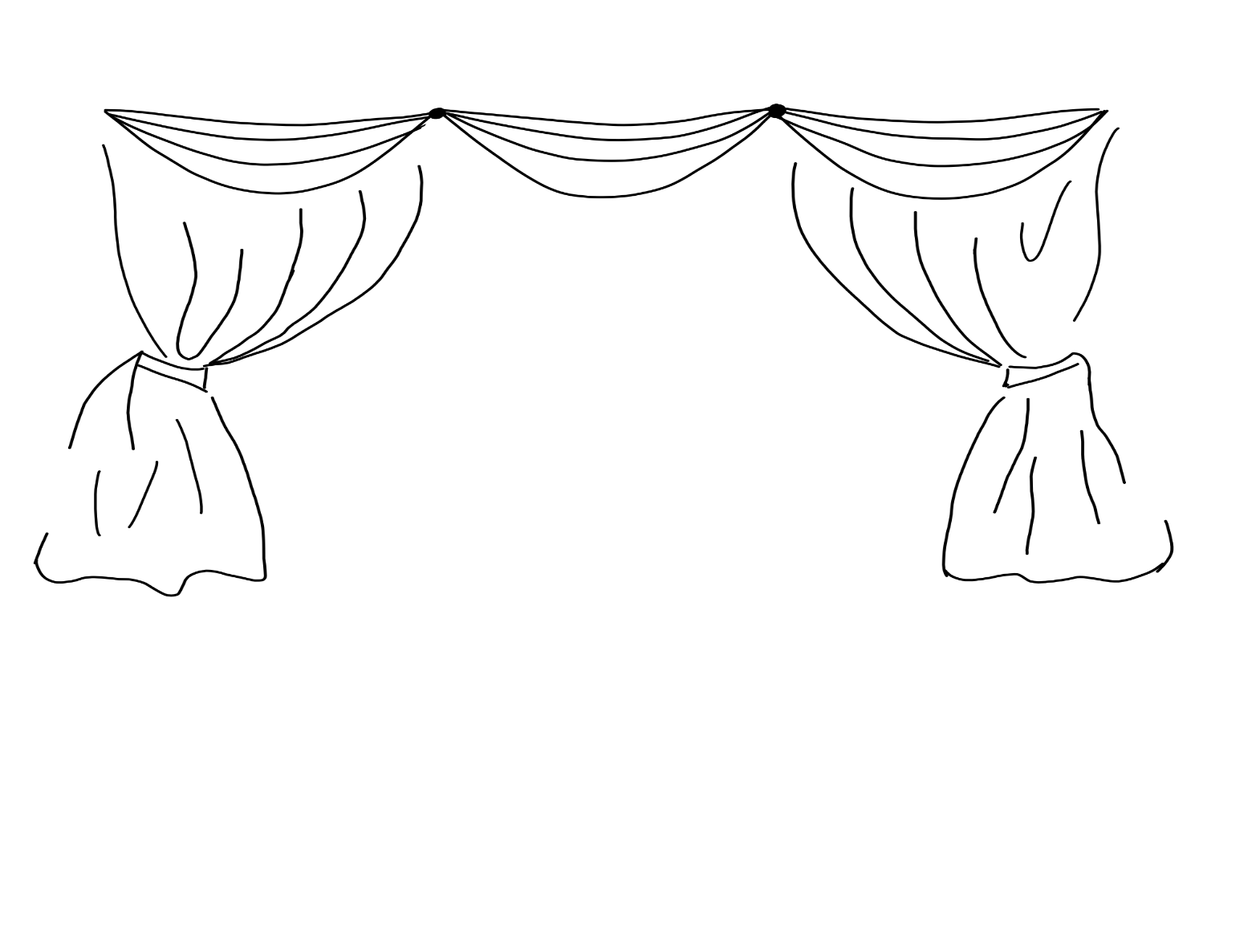 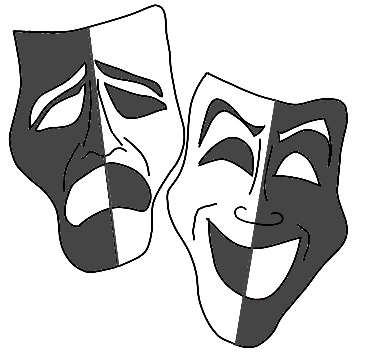 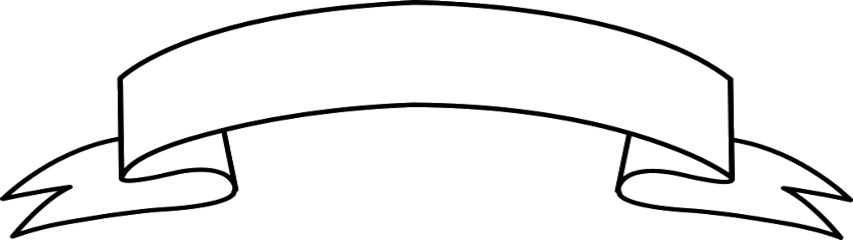 Írták: Csalogányok„A magyar lelkeknek ez a nagy és ünnepi találkozása ezekben a percekben.”				Németh Antal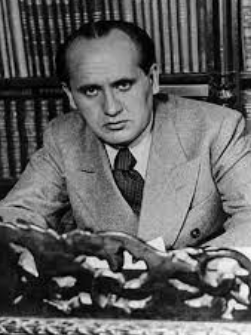 1937 - a magyar színjátszás számára igazán fontos s különleges esztendő. Egy évszázaddal ezelőtt nyíltak meg nemzetünk első, magyar nyelvű színházának kapui az akkori Pest-Budán. Ahogy azt várhattuk, a Nemzeti Színház számos izgalmas eseménnyel készül a centenáris évadra. Erről a tegnapi nap folyamán zajlott sajtótájékoztatón számolt be Németh Antal, a színház igazgatója. Megtudtuk, hogy a jubiláris évad olyan műveket fog tartalmazni, melyek ünnepi módon képviselik a Nemzeti múltját, fejlődését és munkáját. A magyar drámairodalom legjellegzetesebb alkotásai és klasszikusok is színre kerülnek: játszani fognak Szophoklészt, Shakespeare-t és Moliere-t is. Láthatjuk a célkitűzést, hogy „ebben a fejlettebb korban hivatása lett, hogy a világirodalom értékeit is átültesse magyar talajba.”A művekre egytől egyig tudatosan, okkal esett a választás: önmagukat, korokat és művészeti irányzatokat képviselnek. A színház százéves szellemtörténetét kívánják reprezentálni.A központi programot október 25-én rendezik. Az 1837-es évet nyitó, a magyar színház kezdetét jelentő darabbal, Vörösmarty Árpád ébredésével fogja kezdetét venni e jeles évad. De más kiváló magyar író, például Katona József, Zilahy Lajos, Kisfaludy Károly, Gárdonyi Géza, Szigligeti Ede műveit is lehetősége lesz megtekinteni a közönségnek.Németh Antal elárulta, hogy Madách művét, Az ember tragédiáját monumentális elemekkel tarkított rendezésben álmodta újra ez alkalomból. A fő szerepeket Lehotay Árpád, Tőkés Anna és Csortos Gyula játsszák.A tradicionális drámák mellett kortárs magyar szerzőink művei is helyet kapnak a színpadon. Nyírő József Jézusfaragó ember című darabjának bemutatója is az ünnepi évad repertoárját színesíti.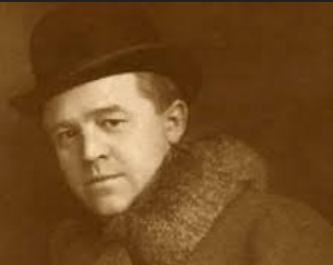 Az 1937/38-as évadban új lehetőség a Nemzeti Kamaraszínház megnyitása az Andrássy úton, s az újonnan átadott Margitszigeti Szabadtéri Színpad nyárra tervezett előadásai is különleges élményt nyújthatnak majd.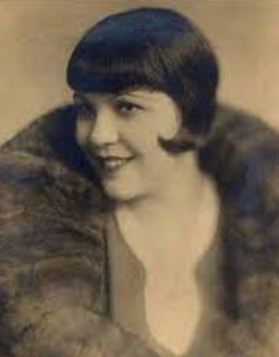 A színház igazgatója megemlékezett nemzetünk színházának eddigi feladatairól, s meghirdette a jelen kötelességeit is: „a jövő új célkitűzéseket, egy gazdagabb, sokoldalúbb, fejlődésképes hivatás kialakítását követeli.” Hangsúlyozta, hogy „a Nemzeti Színház hivatásának második magaslatára is elért.”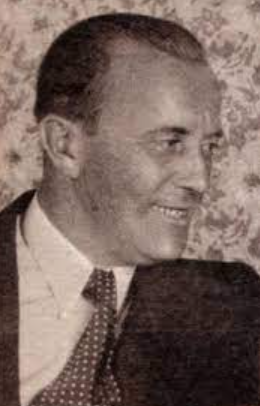 Németh Antal úgy véli, a színház társas tett, a közönségnek jelentős szerepe van, s nézők nélkül nem létezhet: „A Nemzeti Színház akkor és csak akkor teljesíthet nemzeti missziót, kulturális szolgálatot, ha édesanyja: a nemzet meghallja szíve dobbanását.” A tehetséges fiatal rendező 3. évadát kezdi a színház igazgatói székében. Kijelenthetjük a megismert program alapján, hogy ez „valóban nemzeti színház: azaz az örökké haladó, fejlődő nemzet alakuló kultúrájának mindenkori szükségességeit megértő, kifejező és ezek értelmében cselekvő intézmény.” 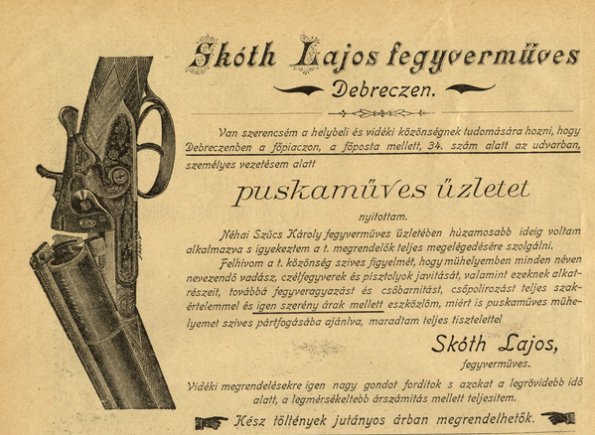 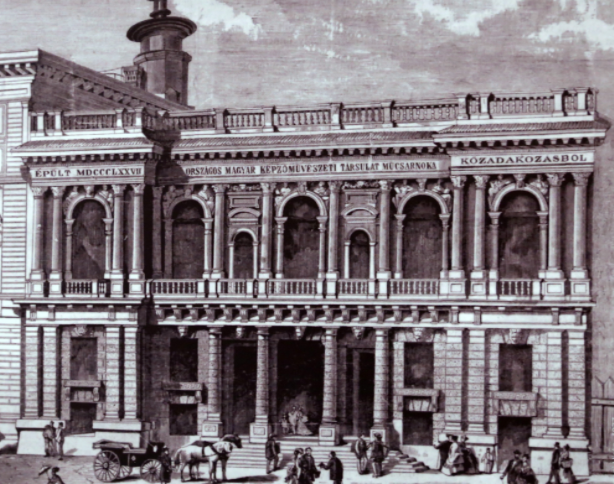 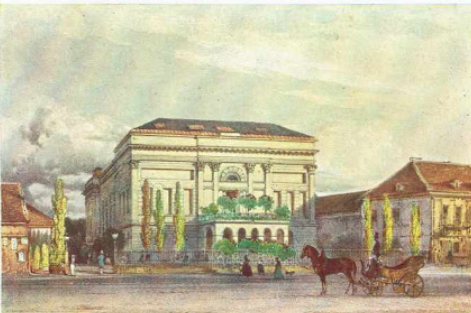 2021-dik szám, 1937.BUDAPEST, ÁPRILIS 11.XIX. évfolyam